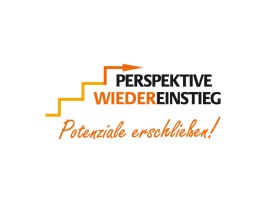 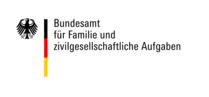 ESF-Bundesprogramm „Perspektive Wiedereinstieg –Potenziale erschließen (PWE)“Bestätigungder Agentur für Arbeit/des Jobcenters ………Hiermit wird bestätigt, dass fürFrau/ Herrn  ___________________________________die Bildungsmaßnahme _____________________________________________________ nach § 81 SGB III bei dem Maßnahmeträger _______________________________________ vor der Teilnahme am ESF-Bundesprogramm „Perspektive Wiedereinstieg – Potenziale erschließen“ bewilligt wurde und ein weiterer besonderer Unterstützungsbedarf besteht.______________________			_______________________________________Ort / Datum					Unterschrift und Stempel der Agentur für ArbeitZur Vorlage beim Bundesamt für Familie und zivilgesellschaftliche Aufgaben (BAFzA) als Nachweis für die Anerkennung von Bildungsmaßnahmen, die vor der Teilnahme an PWE bewilligt wurden, zur Kofinanzierung.Hier finden Sie unsere Datenschutzerklärung.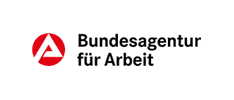 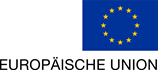 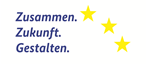 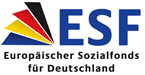 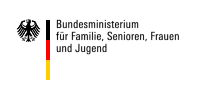 